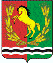 АДМИНИСТРАЦИЯМУНИЦИПАЛЬНОГО ОБРАЗОВАНИЯ ЧКАЛОВСКИЙ  СЕЛЬСОВЕТ АСЕКЕЕВСКОГО  РАЙОНА  ОРЕНБУРГСКОЙ  ОБЛАСТИП О С Т А Н О В Л Е Н И Е27.03.2017                                      п.Чкаловский                                        №   29-пО проведении месячника пожарной безопасности  на территориимуниципального образования Чкаловский сельсовет  	Во исполнение   протокола совещания межведомственной группы по подготовке  решений, направленных на борьбу с природными пожарами на территории Оренбургской области   №  1  от 9 марта 2017 г., в целях реализации полномочий органа местного самоуправления по обеспечению первичных мер пожарной безопасности,  руководствуясь Уставом муниципального образования Чкаловский сельсовет постановляю:1. Рекомендовать руководителям организаций и предприятий, главам КФХ, жителям муниципального образования Чкаловский сельсовет: 1.1.Провести с 1 по  31 мая  2017 года месячник пожарной безопасности на территории муниципального образования Чкаловский сельсовет.2.Утвердить план профилактических мероприятий согласно приложению.         	 3.  Постановление № 73-п от 15.05.2016 «О проведении месячника пожарной безопасности  на территории муниципального образования Чкаловский сельсовет» признать утратившим силу.           4.Постановление вступает в силу  после  его подписания.          5. Контроль за исполнением настоящего постановления оставляю за собой.Глава сельсовета                                                                               С.А.ИсайчевРазослано:  прокурору района,  в дело-2,  членам рабочей группы, секретарю КЧС и ПБ., Громову Ю.В, Фазылову А.З., работникам культур: Кротковой Н.Н. и Шабаевой Е.Ф. Приложениек постановлению администрации муниципального образования Чкаловский сельсоветот  27.03.2017   № 729-пПлан мероприятий по проведению месячника  пожарной безопасности на территории муниципального образования Чкаловский сельсовет в весенне - летний период 2017 года№ п/пМероприятияДата проведенияОтветственные1Провести заседание КЧС и ПБ  МО Чкаловский сельсовет на котором рассмотреть   вопросы обеспечения пожарной безопасности и принимаемых мер по стабилизации обстановки с пожарамиС 27 по 30 марта Председатель и секретарь комиссии по ПБ и ЧС2Образовать рабочую группу из числа представителей органов местного самоуправления, членов добровольной  пожарной команды и других организаций для проведения профилактической работы по предупреждению пожаровВесь периодРабочая группа3	Проведение рейдов в населённых пунктах. с целью осуществления разъяснительной работы с населением по вопросам профилактики пожаров в лесах и населённых пунктах, в том числе связанных с неосторожным обращением с огнём, ознакомления с правилами поведения в условиях действующего особого противопожарного режима, обучения действиям по тушению пожаров и эвакуации из зоны пожара,  с вручением памяток В течение месяцаГлава сельсовета совместно с рабочей группой (постановление № 42-п от  20.10.2016  года)4Проверка работоспособности гидрантов, мест забора воды, а также доступность подъезда к ним пожарной техники. Обеспечение наличия постоянного доступа к телефонной связи для вызова пожарной техникиДо  11.04.2017Глава сельсовета,Фазылов А.З- старший муниципальной пожарной охраны совместно с Громовым Ю.В.- рабочим администрации5Проверка  средств звуковой сигнализации «Олерт» для оповещения людей на случай пожара, а также обеспечить возможность использования для оповещения населения  оповещатели культовых сооружений. 27.03.2017 гГлава сельсовета – С.А.ИсайчевВалеев Х.А. (Имам мусульманского прихода) (по согласованию6Разработка и распространение памяток пожарной безопасности среди населенияВ течение месяцаРабочая группа7Оборудование стенда пожарной безопасностиДо  12.04.2017Работники культуры (по согласованию)8                                                                     Обеспечение контроля за соблюдением запрета выжигания сухой травянистой растильностиВесь период Глава сельсовета- Исайчев С.А.9Провести интруктажи  по пожарной безопасности проживающего  в населённых пунктах подверженных угрозе лесных пожаровС 01 по 31 мая 2017 г.Глава сельсовета- Исайчев С.А.10Организовать выполнение  мероприятий по обеспечению пожарной безопасности в местах массового отдыха населения ( поймы рек, озёра и другие водоёмы, лесопосадки)Весь периодГлава сельсовета- Исайчев С.А.Громов Ю.В.- рабочий сельсоветаФазылов А.З. – старший пожарной охраны11В течение пожароопасного периода запретить выжигание сухой растительности.Осуществить  контроль за выжигание сухой травинистой растительности Весь периодГлава сельсовета- Исайчев С.А.